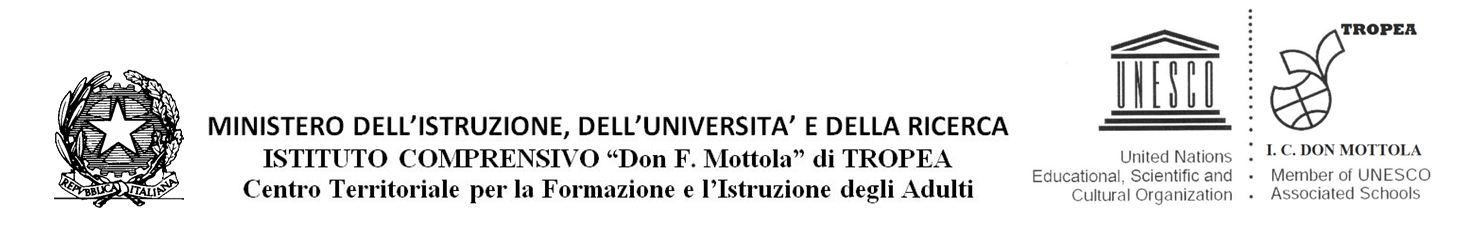 ORARIO RICEVIMENTO DOCENTI SCUOLA PRIMARIA PLESSO ANNUNZIATACLASSE PRMA BSi fa presente che:Gli incontri informativi tra docenti e genitori si svolgono in videoconferenza, su richiesta dei genitori da inoltrarsi via mail al docente, ad esclusione dei 15 giorni che precedono l’inizio degli scrutini intermedi e finali;Gli incontri avverranno su piattaforma g-suite, il genitore accede tramite credenziali del proprio figlio generate dalla scuola;Gli incontri avranno la durata massima di 10 minuti;Gli incontri sono riservati esclusivamente per motivi seri ed urgenti;Lo stesso dovrà essere comunicato ai genitori e affisso al plesso di appartenenza.IL DIRIGENTE SCOLASTICOProf. Fiumara Francesco
NOMECOGNOMEEMAILORARIOFRANCESCOBRACCIOFrancesco.braccio@istitutocomprensivotropea.edu.itMercoledì dalle ore 18,15 alle ore 19,15NARIA ROSARIA VARAMOmariarosaria.varamo@istitutocomprensivotropea.edu.itMercoledì dalle ore 18,15 alle ore 19,15ANTONELLA ROSSIantonella.rossi@istitutocomprensivotropea.edu.itGiovedì dalle 18,00 alle 19,00Incontro settimanale